О переименовании муниципального унитарного предприятия «Жилищно-коммунальное хозяйство Алатырского района» и утверждении Устава муниципального унитарного предприятия «Жилищно-коммунальное хозяйство Алатырского муниципального округа» В соответствии с Законом Чувашской Республики от 29 марта 2022 г. № 14 «О преобразовании муниципальных образований Алатырского района Чувашской Республики и о внесении изменений в Закон Чувашской Республики «Об установлении границ муниципальных образований Чувашской Республики и наделении их статусом городского, сельского поселения, муниципального района, муниципального округа и городского округа», решением Собрания депутатов Алатырского муниципального округа Чувашской Республики от 18 ноября 2022 года №5/6 «Об учреждении администрации Алатырского муниципального округа Чувашской Республики и утверждения Положения об администрации Алатырского муниципального округа Чувашской Республики», в связи с переходом функций учредителя муниципальных учреждений Алатырского района Чувашской Республики к Алатырскому муниципальному округу Чувашской Республики в лице администрации Алатырского муниципального округа Чувашской Республики, администрация Алатырского муниципального округа  постановляет:1. Переименовать муниципальное унитарное предприятие «Жилищно-коммунальное хозяйство Алатырского района» в муниципальное унитарное предприятие «Жилищно-коммунальное хозяйство Алатырского муниципального округа».2. Утвердить Устав муниципального унитарного предприятие «Жилищно-коммунальное хозяйство Алатырского муниципального округа». 3. Возложить полномочия выступить заявителем по представлению документов, связанных с государственной регистрацией изменений и дополнений, вносимых в учредительные документы юридического лица, на исполняющего обязанности директора муниципального унитарного предприятия «Жилищно-коммунальное хозяйство Алатырского района» Ляпину Инну Валерьевну, и обеспечить государственную регистрацию Устава в установленном законом порядке.4. С момента государственной регистрации Устава признать утратившим силу: - постановление администрации Алатырского района от 29.05.2015 № 257 «О создании муниципального унитарного предприятия «Жилищно-коммунальное хозяйство Алатырского района»;- постановление администрации Алатырского района Чувашской Республики от 26.08.2022 № 329 «Об утверждении Устава муниципального унитарного предприятия «Жилищно-коммунальное хозяйство Алатырского района».5. Настоящее постановление вступает в силу после его государственной регистрации и официального опубликования.Врио главы администрации                                                                                   А.В. Сазанов   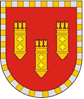 Администрация Алатырского районаЧувашской РеспубликиПОСТАНОВЛЕНИЕ28.12.2022 № 520г. АлатырьУлатӑр район администрацийӗ Чӑваш РеспубликинЙЫШĂНУ28.12.2022 № 520Улатӑр г.